ДОДАТОК  2до тендерної документації Інформація про необхідні технічні, якісні та кількісні характеристики предмета закупівлі — технічні вимоги до предмета закупівліТЕХНІЧНА СПЕЦИФІКАЦІЯ(назва предмета закупівлі)Технічні характеристикиПрес пневмогідравлічний 20т підлоговий з подвійним виносним насосом (швидко/повільно), ROCKFORCE RF-20001 (або еквівалент)Прес гідравлічний з двошвидкісною станцією та манометром підлоговий 20т, (робоча висота: 0-1025мм, робоча ширина: 600мм, робочий стіл: 200х490мм Конструкція рухомого циліндра, що підходить для більшої кількості робочих умов.Шток поршня та сердечник насоса хромовані, що збільшує термін служби продукту.Конструкція із подвійним насосом.Амортизуючий блок можна використовувати з обох боків, оснащений конструкцією обмеження, що запобігає падінню.Характеристики:
Робоче зусилля: 20 тХід штока: 190 мм.Робочий діапазон: 0-920 мм.Розмір: 1800x820x700 мм.Вага: 86 кг.Насос у комплекті - так Вид - підлоговий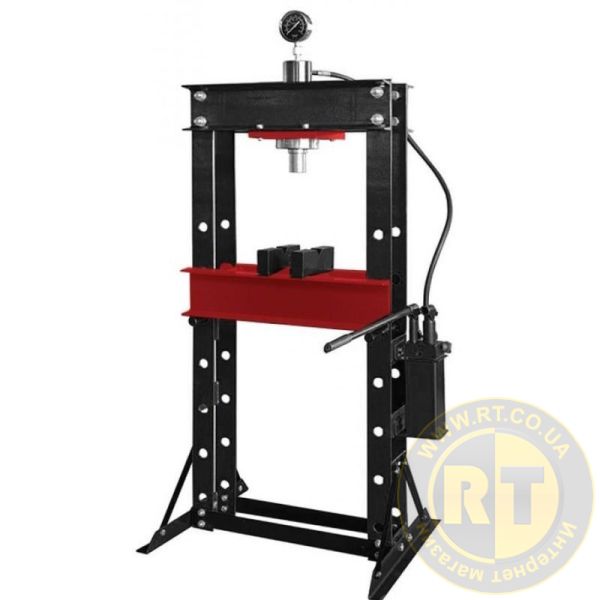 Назва предмета закупівліПрес пневмогідравлічний 20т підлоговий з подвійним виносним насосом (швидко/повільно), ROCKFORCE RF-20001 (або еквівалент)Код ДК 021:201542630000-1 -  Металообробні верстатиНазва товару номенклатурної позиції предмета закупівлі та код товару, визначеного згідно з Єдиним закупівельним словником, що найбільше відповідає назві номенклатурної позиції предмета закупівлі42636100-4 - Гідравлічні пресиКількість поставки товару1 шт.Місце поставки товару25002, м. КропивницькийСтрок поставки товарудо 20 травня 2024 року